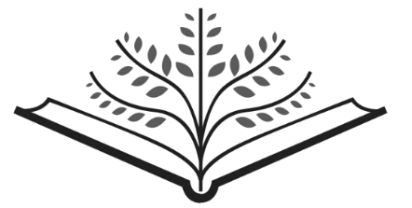 Family Paideia Seminar Plan Text: 		Ideas, Values:	Pre-Seminar ContentBig Ideas Chat:	1st Read:Vocabulary:2nd Read:Pre-Seminar Process: Share why you are having the discussion.(Sample script from our classroom Paideia Seminars: Modify to fit your household.)“A Paideia seminar is a collaborative, intellectual dialogue about a text, facilitated with open ended questions.”  “The main purpose of seminar is to arrive at a fuller understanding of the textual ideas and values, of ourselves, and of each other.” Describe what you want to accomplish.Set a Family Goal.  To balance the talk timeTo refer to the text To ask a question To speak out of uncertainty To build on others’ comments Seminar Questions:Opening (Identify main ideas from the text):Core (Analyze textual details):Closing (Personalize and apply the ideas):If you could share this poem with anyone, who would it be? (Why?) Post-Seminar Process: “Ask each person what they liked most about the discussion.”Have the family do a quick check of the discussion goal.Post Seminar Content:Transition to Writing/Family Activity:Brainstorm:This Paideia Lesson Plan was created by:	Name:			Organization: 	*Text is attached if open sourced.Isn’t it strange some people makeYou feel so tired inside,Your thoughts begin to shrivel upLike leaves all brown and dried!But when you’re with some other ones,It’s stranger still to findYour thoughts as thick as firefliesAll shiny in your mind!This poem is in the public domain.*Text is cited if it needs to be procured.https://allpoetry.com/poem/11892942-Some-People-by-Rachel-Lyman-Field